
SECTION A - Core Technical PrinciplesQuestions 1-10 are multiple choice questions. For multiple choice questions you should shade in one lozenge. If you make a mistake, cross through the incorrect answer and shade the correct response.1:	Which of the following power sources is classed as a fossil fuel? 	[1 mark]⬨	Hydroelectric ⬨	Natural gas⬨	Nuclear ⬨	Tidal	2: 	Figure 1 shows an inflated balloon being held.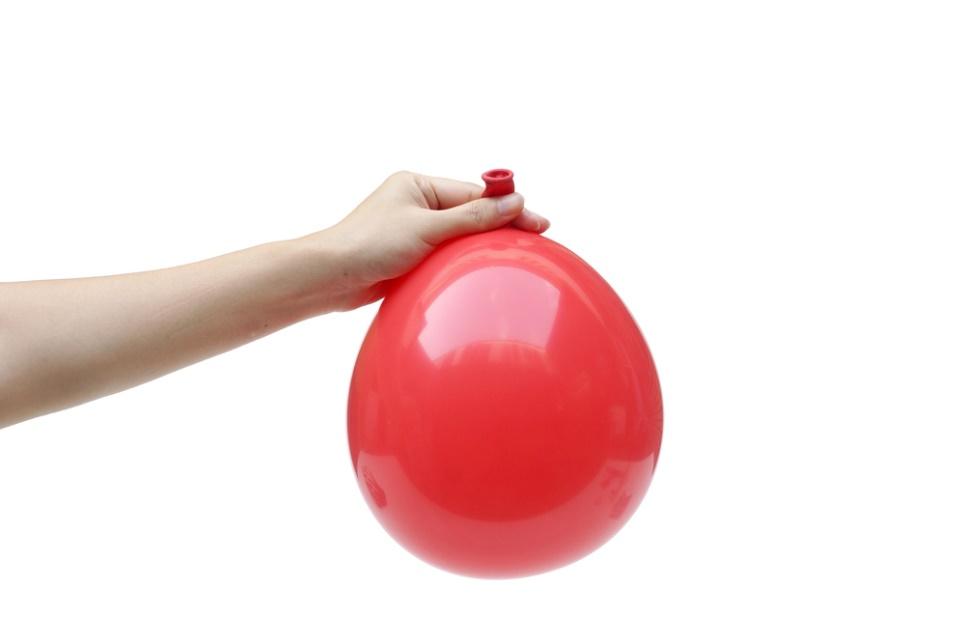 Figure 1What is the force that is acting upon the air inside the balloon? 	[1 mark]⬨	Compression ⬨	Shear ⬨	Tension⬨	Torsion3:	What is the voltage of a single cell found in a non-rechargeable AA battery?	[1 mark]⬨	1.5 volts ⬨	3 volts⬨	5 volts⬨	12 volts4:	Which of the following materials change state in response to ultraviolet light? 	[1 mark]⬨	Graphene ⬨	Photochromic pigment⬨	Shape memory alloy⬨	Thermochromic pigment
5:	Which of the following is used as an output component? 	[1 mark]⬨	Heat sensor⬨	Lamp ⬨	Pressure sensor⬨	Switch
6:	Which motion best describes a child’s swing in use? 	[1 mark]⬨	Linear⬨	Oscillating ⬨	Reciprocating⬨	Rotary
7:	State the value of the weight needed at point A in figure 2 for the scales 
to balance? 	[1 mark]
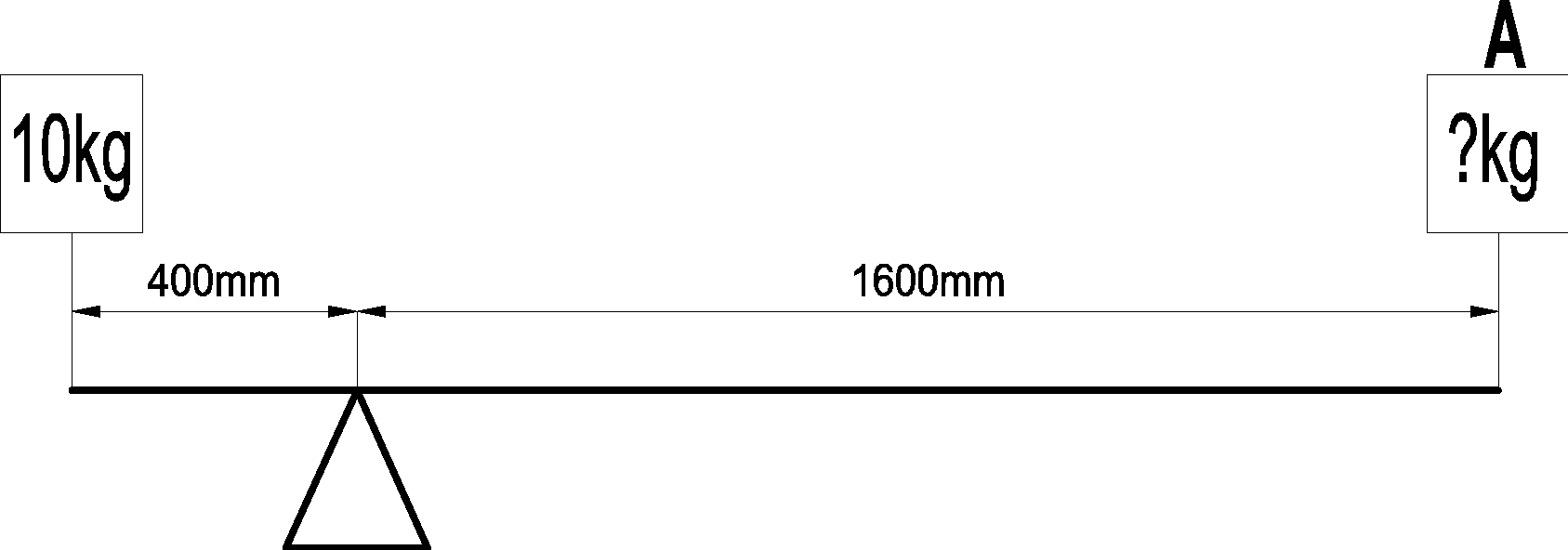 Figure 2⬨	2.5kg⬨	3.3kg ⬨	5kg⬨	10kg8:	Which one of the following cams can only be rotated in a single direction? 	[1 mark]⬨	Eccentric ⬨	Heart⬨	Pear⬨	Snail
9:	Which of the following is a ferrous metal? 	[1 mark]⬨	Aluminium ⬨	Low carbon steel⬨	Tin ⬨	Zinc
10:	Figure 3 shows a rotary system.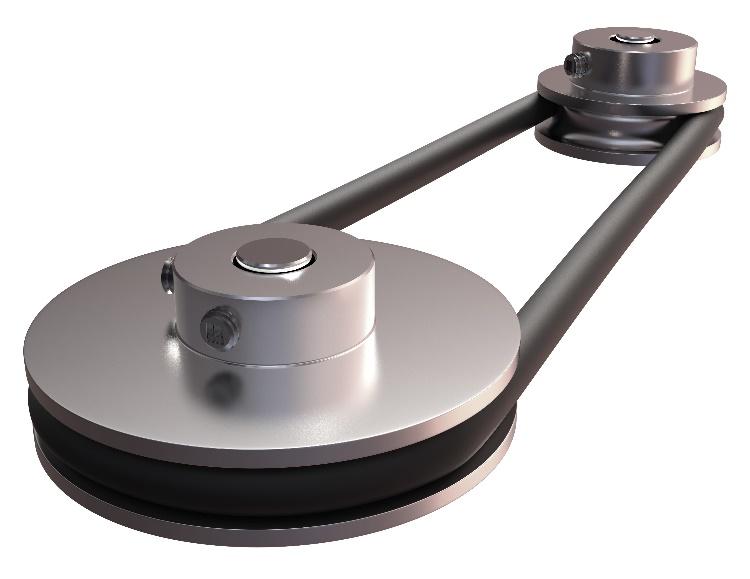 Figure 3What is the name of the rotary system in figure 3 above? 	[1 mark]⬨	Chain and sprocket ⬨	Crank and slider⬨	Gear train⬨	Pulley and belt  11:	State two properties or characteristics that make medium density fibreboard 
(MDF) suitable for use in flatpack furniture.	[2 marks]1.		2.		12:	State two reasons why high-speed steel (HSS) is used for cutting tools.	 [2 marks]1.		2.		13.1: The Committee on Climate Change state that 40% of the UK’s emissions come from households. In 1990 each household produced an average of 12.8 tonnes of C02, in 2014 this had reduced to 8.1 tonnes.Give two reasons why the amount of CO2 per household has reduced 
during this period.								  [2 marks]1.		2.		13.2: The target for household emissions by 2030 is 4.5 tonnes per household. 	Explain how households could change their behaviours to help meet 
this target.	[2 marks]13.3: If the target for 2030 of 4.5 tonnes per household is met, what would be the percentage reduction from the 1990 level of 12.8 tonnes per household?	[2 marks]	Show your working out and give your answer to 1 decimal point.